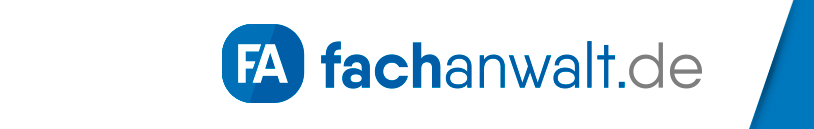 Räumungsklage: MusterMaria Musterfrau (Vermieter)Musterstraße 1XXXXX MusterstadtAn dasMustergerichtMusterallee 75XXXXX MusterstadtOrt, DatumIm RechtsstreitMaria Musterfrau, Musterstraße 1, XXXXX Musterstadt (Kläger)GegenMax Mustermann, Musterstraße 10, XXXXX Musterstadt (Beklagter)Im Rahmen der Klage auf Räumung von Wohnräumen wird beantragt:Der Beklagte hat die Wohnräume (detaillierte Beschreibung der Wohnung) zu räumen und im geräumten Zustand an den Kläger zu übergebenDer Beklagte hat die Kosten des Verfahrens zu tragenDas Urteil ist vorläufig vollstreckbarIm Falle einer Säumnis wird ein Versäumnisurteil bzw. Anerkenntnisurteil beantragt.Zur Begründung:Dem am (Datum) geschlossenen Mietvertrag ist zu entnehmen: Der Beklagte ist der Mieter der genannten Wohnung, der Kläger ist der Vermieter dieser Wohnräume.(detaillierte Begründung für die Kündigung und Räumung)Der Vermieter reichte am (Datum) eine fristlose Kündigung ein, die das Mietverhältnis beendete. Das Ende des Mietverhältnisses trat bereits am (Datum) ein. Trotz fristloser Kündigung hat der Beklagte (Mieter) die Wohnung nicht geräumt oder eventuelle Mietschulden beglichen. Aus diesem Grund wird hiermit nun eine Klage eingereicht.Maria Musterfrau (Unterschrift)Rechtlicher Hinweis zu den Vorlagen:Bei dem kostenlosen Muster handelt es sich um ein unverbindliches Muster aus unserem Magazin. Für die Richtigkeit, Vollständigkeit und Aktualität der Vorlage wird keine Gewähr übernommen. Es ist nicht auszuschließen, dass die abrufbaren Muster nicht den zurzeit gültigen Gesetzen oder der aktuellen Rechtsprechung genügen. Die Nutzung erfolgt daher auf eigene Gefahr. Das unverbindliche Muster muss vor der Verwendung durch einen Rechtsanwalt oder Steuerberater individuell überprüft und dem Einzelfall angepasst werden.